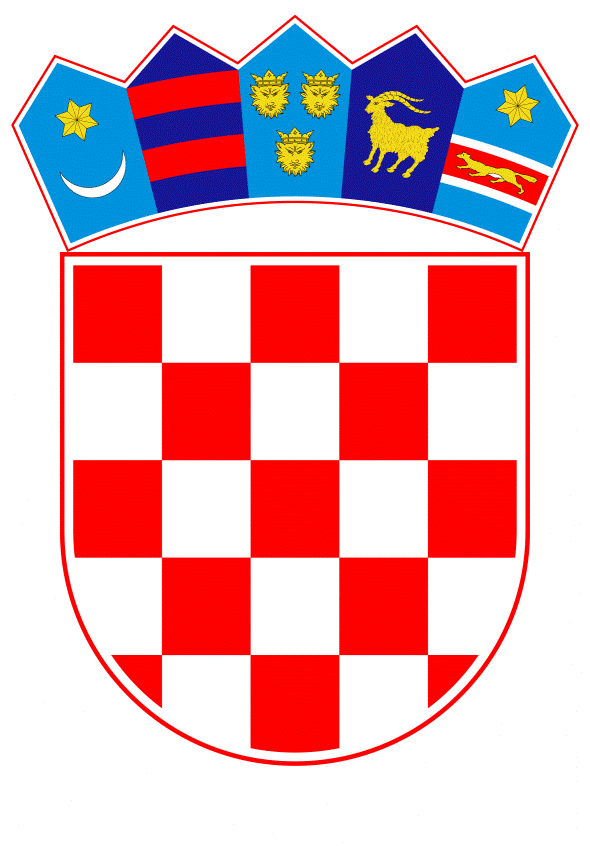 VLADA REPUBLIKE HRVATSKEZagreb, 18. srpnja 2019.______________________________________________________________________________________________________________________________________________________________________________________________________________________________											PRIJEDLOG			 Klasa:									 	Urbroj:	Zagreb,										PREDSJEDNIKU HRVATSKOGA SABORAPredmet:	Zastupničko pitanje Ranka Ostojića, u vezi s organiziranjem hitne medicinske pomoći za područje Općine Donji Lapac - odgovor Vlade		Zastupnik u Hrvatskome saboru, Ranko Ostojić, postavio je, sukladno s člankom 140. Poslovnika Hrvatskoga sabora (Narodne novine, br. 81/13, 113/16, 69/17 i 29/18), zastupničko pitanje u vezi s organiziranjem hitne medicinske pomoći za područje Općine Donji Lapac.			Na navedeno zastupničko pitanje Vlada Republike Hrvatske, daje sljedeći odgovor:Zavod za hitnu medicinu Ličko-senjske županije (u daljnjem tekstu: Zavod) nema na području Donjeg Lapca svoju ispostavu već s Hrvatskim zavodom za zdravstveno osiguranje ugovara obavljanje djelatnosti hitne medicine putem pripravnosti. Poslove pripravnosti, sukladno Ugovoru o poslovnoj suradnji Zavoda i Doma zdravlja Korenica u Donjem Lapcu obavljaju zaposlenici Doma zdravlja Korenica.Nadalje, važno je naglasiti kako je u cilju unaprjeđenja kvalitete te osiguravanja bolje dostupnosti ovom obliku zdravstvene zaštite stanovništvu Općine Donji Lapac, u izradi novog prijedloga Mreže hitne medicine Hrvatski zavod za hitnu medicinu predložio izmjenu na način da se pripravnost zamjeni ispostavom s Timom T2 izvanbolničke hitne medicinske službe. U tijeku je stručna i financijska analiza cjelovitog Prijedloga Mreže hitne medicine, koji je dostavljen od strane Hrvatskog zavoda za hitnu medicinu. Eventualno potrebna dodatna obrazloženja u vezi s pitanjem zastupnika, dat će prof. dr. sc. Milan Kujundžić, dr. med., ministar zdravstva.PREDSJEDNIKmr. sc. Andrej PlenkovićPredlagatelj:Ministarstvo zdravstvaPredmet:Verifikacija odgovora na zastupničko pitanje Ranka Ostojića, u vezi s organiziranjem hitne medicinske pomoći za područje Općine Donji Lapac